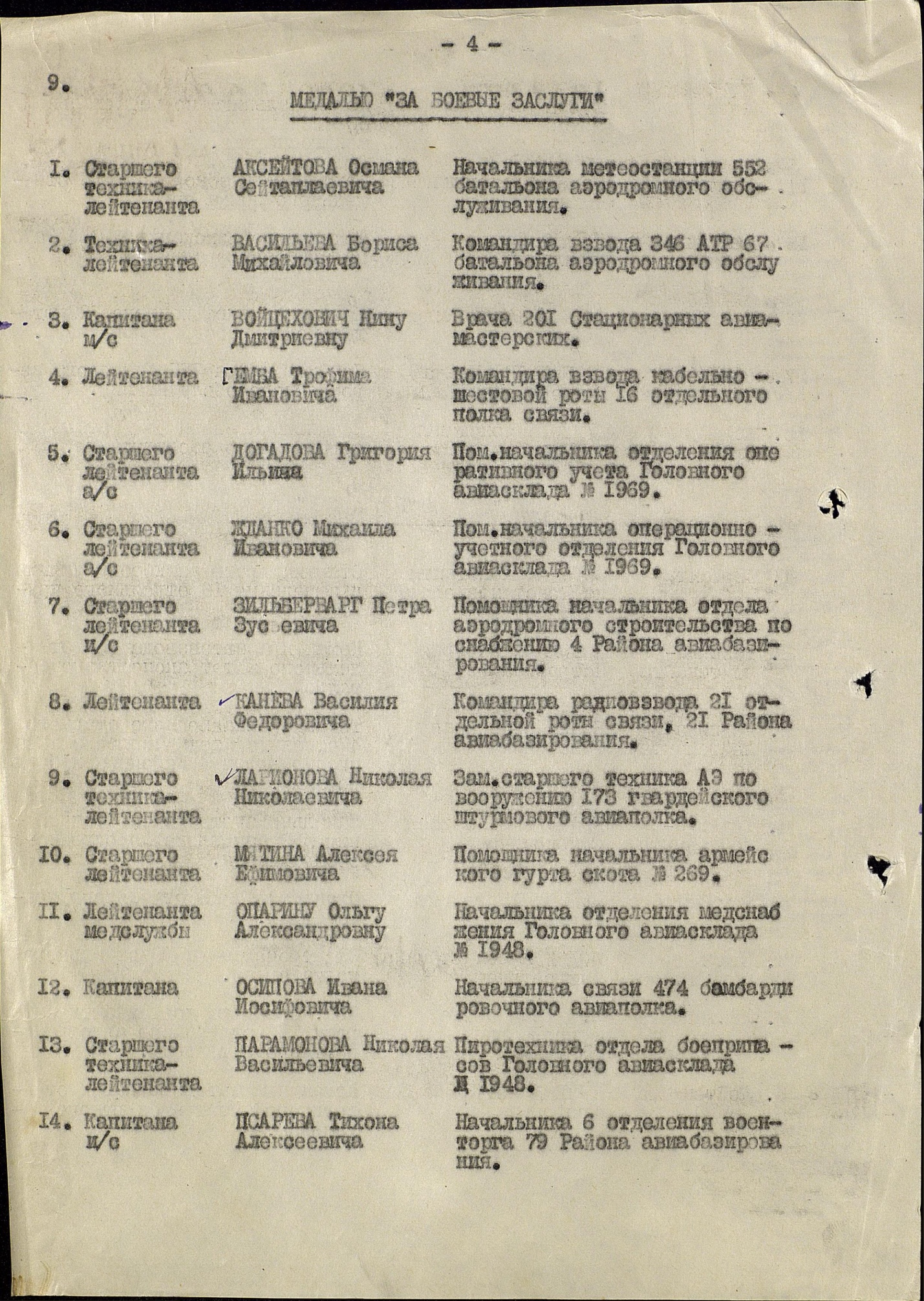 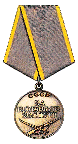 Приказ подразделения№: 295/н от: 30.12.1945Издан: ВС 16 ВААрхив: ЦАМОФонд: 33Опись: 686196Ед.хранения: 5091№ записи: 28255491